Муниципальное бюджетное дошкольное образовательное учреждение «Детский сад № 11»Проект по экологическому воспитанию с детьми старшего дошкольного возраста на тему: «Знакомство с международным днем рек, рыбами рек Томской областиПодготовили воспитатели: Нефедова Ольга ВалерьевнаМатвеева Юлия ВалерьевнаСеверск 2023г           Тип проекта: информационный, практико – ориентированныйВид проекта: краткосрочныйСроки реализации: 13.03.2023 – 20.03.2023Участники проекта: дети старшей группы № 4, воспитатели, родители.Актуальность проекта:Формирование экологического сознания - важнейшая задача дошкольного учреждения в настоящее время.  Дошкольный возраст - самоценный этап в развитие экологической культуры человека. В этот период закладываются основы личности, в том числе позитивное отношение к природе, окружающему миру. Детский сад является первым звеном системы непрерывного экологического образования, поэтому не случайно перед педагогами встаёт задача формирования у дошкольников основ культуры рационального природопользования.Уровень экологической воспитанности в дошкольном учреждении зависит от проводимых мероприятий по экологическому воспитанию детей.Если в группе будет создана система работы с детьми по экологическому воспитанию дошкольников, то возрастёт уровень знаний и практических умений детей, повысится их экологическая воспитанность. Именно поэтому очень важным мы считаем экологическое воспитание дошкольников через знакомство детей с экологическим календарем, формирование представлений детей о природе и ее обитателях, взаимосвязи природы и человека.Цель проекта: Формирование представлений об экологическом празднике Международном дне рек, о речных рыбах Томской области.Задачи проекта: - Познакомить детей с экологической датой Международный день рек - Познакомить с рыбами Томской области, с рыбами, занесенными в Красную книгу Томской области  - Развивать творческие и конструкторские способности - Воспитывать бережное отношение к рекам, воде, к рыбамПроблема: - Недостаточный кругозор детей по теме: рыбы Томской областиОжидаемые результаты реализации проекта:- Формирование у детей знаний о Международном дне рек, его значении- Повышение кругозора, знаний детей о речных рыбах Томской области, рыбак, занесенных в Красную книгу Томской области. - Формирование бережного отношения к реке, воде, обитателям реки.Этапы проекта:I Подготовительный этап.Мероприятия подготовительного этапа: - Определение темы проекта, задач, стратегий и механизмов.- Определение уровня знаний детей о речных рыбах Томской области - Сбор информации по данной теме.- Создание необходимых условий для реализации проекта.II Основной этап.Мероприятия проекта основного этапа: Беседы: «Знакомство с реками Томь, Обь, их обитателями»           Цель: формировать знания детей о реках: Томь, Обь, их обитателяхРассматривание и чтение энциклопедий о речных рыбах.Цель: познакомить детей с речными рыбами, их внешним видом, образом жизни, внешним видом, образом жизни. Активизировать словарный запас детей.Совместная деятельность с детьми «Знакомство с рыбами Красной книги Томской области"Цель: формировать у детей представлений о экологическом Дне рек, рыбах, занесенных в Красную Книгу Томской области. Воспитывать бережное отношение к реке и ее обитателям.Составление рассказа о рыбе, обитающей в Томской области совместно с родителямиЦель: развивать связную речь, учить составлять рассказ.Чтение художественной литературы:  Пермяк «Первая рыбка», И. Токмакова «Где спит рыбка», русская народная сказка «По щучьему велению».  Разгадывание загадок по темеДидактические игры: «Разрезные картинки», «Четвертый лишний», «Назови ласково» «Сходства и отличия», «Узнай рыбу по описанию»Подвижные игры: «Ручеек», «Удочка», «Караси и щука», «Рыбак и рыбки»III Заключительный этап.Мероприятия заключительного этапа:Выставка детско – родительских работ «Речные рыбы Томской области»Презентация рассказов о речных рыбах Томской области.Приложение 1Беседа: «Знакомство с реками Томь, Обь, их обитателями» Цель: формировать знания детей о реках: Томь, Обь, их обитателяхЗадачи: расширять представления детей о природном разнообразии и богатстве России, о Томи как главной реке Томской области. Учить восхищаться красотой реки Томь, воспитывать чувство гордости за то, что мы живем на Томской земле. Воспитывать любовь к своей малой родине.Ход беседы:Воспитатель. Как называется наша страна (Россия)- Город, в котором мы живем (Северск)По нашему городу течет река Томь, а еще она протекает по Томской области. Послушайте стихотворение:Хороша, Томь-река, широка!Отдыхают в глубине облака.Повалившись, на травы перина,Сушит радуги теплые спины.Над Тайгой полыхает закат.Почуяв глубокую силу,Изогнулась, река, словно рысь.Сколько людей она погубила?Сколько скал опрокинула вниз?Постепенно добреет река,И домашнею мягкою кошкойНежно трется Тайге об бока.Сегодня мы поговорим о нашей реке Томь.Ребята, а вы знаете, где Река Томь находится на карте? Сейчас я вам покажу (воспитатель обводит на карте реку Томь). Ну-ка, кто еще может показать нашу реку Томь?Ребята, а вы знаете, почему Томь называется именно так?Говорят, что название реки переводится как «темная». Послушайте, как похоже: Томь – темная. Это название могло появиться из-за того, что глубокая вода всегда кажется темной. Томь река впадает в Обь. Она в этом месте темная.  Томь протекает многие километры, впадая в конце своего пути в реку Обь. Река Томь – это не только красивые берега. Это пресная вода, без которой не могут жить не животные, ни люди, ни растения. Это бесценное богатство, которое надо беречь и охранять.О названии реки ходит такая легенда –
На высоком берегу сибирской реки стоял городок храброго князя эуштинцев Тояна, долгое время князь жил один, но однажды нашлась девушка, которая очаровала мужчину. Взяв в жены прекрасную Заять, он ощутил невероятное счастье. В этом счастье и родился малыш. Назвали его Ушай. По правилам тех времён ребёнка воспитывали бесстрашным воином, в совершенстве владеющем стрельбой из лука, умеющим бегать на лыжах, быстро переплывать реки.
В то же время у притока этой же реки, над своим племенем царствовал грозный Басандай. Много скопилось богатств у него, но больше всех сокровищ ценил он дочь - красавицу-Тома. Многие знатные князья сватались к девушке, но Басандай мечтал выдать её замуж за сибирского хана.
Однажды, преследуя сохатого, Ушай оказался в угодьях Басандая. Так случилось, что в эту самую минуту под вековыми кедрами, на лесной тропинке Красавица Тома оказалась пред очами юного Ушая. Взгляды встретились и молодые люди забыли всё на свете. .
С той поры Ушай и Тома стали встречаться. Но частые отлучки дочери озаботили Басандая, проследив за ней, он раскрыл страшную, для себя, тайну. От гнева местного царя летели иглы с деревьев, поднялся ветер. .
С опущенной головой вернулся домой князь Ушай. Девушка, в отчаянии побежала к реке и бросилась в нее. С той поры Реку стали именовать Томой или Томью. Узнав о смерти возлюбленной, Ушай поспешил за ней, речка, в которой он утонул, стала называться Ушаем (Ушайка) . Озеро же возле улуса эуштинцев в честь безутешного отца юноши назвали Князь-Тояновым. Местные жители именуют Нестояново озеро.ФизминуткаНад водой летят стрижиНад водой летят стрижи, (Руки в стороны.)Под водой плывут ерши, — (Присели.)Плывет лодочка-краса —Расписные паруса. (Руки сцеплены в замок перед грудью, плавные движения туловища.)В нашей реке водятся много рыбы: Щука, Окунь, Плотва, Язь, Лещ, Судак и другие виды рыб. (Рассматривание иллюстраций детьми рыб).Прежде всего, Томь утоляет жажду городов, поселков и промышленных предприятий. Это ее основная “профессия”.Томь – место отдыха. Она предоставила людям свои пляжи, свои берега для садов, дач, домов отдыха, туристских лагерей, свои плесы и перекаты для спортивного рыболовства. Берега Томи – это поляны полевых цветов среди сосновых боров и березовых рощиц.Что такое пляж? Расскажите, как вы отдыхали на пляже Томи (Рассказы детей).Да, значение водоемов очень велико, потому что без воды не может существовать ни человек, ни растения, ни животные. А всегда ли мы правильно ведем себя, находясь у водоема?Реке тяжело приходится. Долгое время предприятия сливали грязную воду в реку. И Томь перестала быть такой чистой и прозрачной, стало меньше рыбы. Много помощи оказала Томь людям, а теперь сама нуждается в нас. Может быть, кто-то из вас, ребята, когда вырастет, придумает, как вылечить Томь, как восстановить богатые леса вдоль ее берегов.Воспитатель предлагает нарисовать Томь, используя восковой мелок и акварель. По центру листа рисуем силуэт реки, восковым мелком рисуем волны, и закрашиваем акварелью. Берега дети раскрашивают по своему замыслу. В конце занятия - выставка детских рисунков.Приложение 2Конспект совместной деятельности с детьми старшего дошкольного возраста на тему «Знакомство с рыбами Красной книги Томской области»Цель: формировать представления детей о рыбах Красной книги Томской области. Задачи:Познакомить с рыбами Красной книги Томской области, характерными особенностями, питанием.Расширять кругозорРазвивать речь, коммуникативные навыки, мелкую моторику, познавательную активность.Воспитывать интерес и бережное отношение к природе и ее обитателям.Организация РППС: ИКТ, слайды с изображением речки и рыб, занесенных в Красную книгу Томской области, поролоновые заготовки в форме разных геометрических фигур, краски, кисточки, лист ватмана, пустые пластиковые баночки, бумага, фантики, конфеты для детей в виде камушков.Реализуемые образовательные области: познавательное развитие, социально – коммуникативное, художественно – эстетическое. Ход совместной деятельности:Воспитатель показывает слайд с изображением реки (приложение 1). Воспитатель: «Ребята, что изображено на картине?» (Ответы детей). «Это река. 14 марта по экологическому календарю празднуется международный день рек. По – другому он называется день действий в защиту рек, воды и жизни.Как вы думаете от чего нужно защищать реки? Какую ползу приносят реки людям?Реки является главным источником пресной воды. Человеку крайне необходима вода: для питания, в бытовых целях, для производства, в сельскохозяйственной деятельности. Реки являются путями сообщения, издавна через реки транспортировали товары и перевозили людей, они были источником для рыбалки.Помимо рек, люди охраняют некоторые виды рыб, которых осталось в природе мало. В какую книгу их заносят? (в Красную книгу). Сегодня я предлагаю познакомится с рыбами Красной книги Томской области.Далее воспитатель обращает внимание детей на рыбок, запутавшихся в сети». Воспитатель достает из сети рыбу сибирского осетра и показывает детям слайд с изображением осетра «Ребята эта рыба называется сибирский осетр». «Данный вид осетра обитает во всех бассейнах рек Сибири. Питаются осетры рыбой. Их длина достигает до 3 метров Спина у этих рыб серо - коричневая, а брюшко бело – желтое».«Ребята, скучно, наверное, осетру плавать одному, давайте из бусинок выложим друга ему. (Дети выполняют задание).«Ребята, как же они поплывут, когда запутаны в сети?» (Ответы детей). «Давайте вытащим осетра из сети и отпустим в речку». (Дети освобождают осетра). «А вот еще одна рыбка - Сибирский таймень». (Воспитатель достает из сети рыбку и показывает слайд с изображением рыбы, приложение 3).«Сибирский таймень — один из наиболее крупных пресноводных хищников, может достигать длины более 2 метров.Голова у всех тайменей большая и несколько плоская, это позволяет им широко раскрывать рот и проглатывать крупную добычу. Мощное тело с широкой спиной позволяет этой рыбе хорошо плавать. Ребята, какого цвета эта рыба?» (Ответы детей). «Окраска вне времени нереста — коричневая спина, бока серебристые с черными крестообразными пятнами.Предпочитает охотиться поздним вечером и ночью. Ранним утром крупные таймени отдыхают».«Ребята, давайте поиграем в игру «День и ночь». Днем рыбки - таймени - отдыхают, а ночью - выходят на охоту». (На слово день - дети садятся на корточки и изображают спящих рыбок, на слово ночь - двигаются по группе и изображают руками плавающих рыбок).«Ребята давайте поможем рыбке освободиться. (Дети отпускают рыбку в речку).«Вот еще одна рыбка попала в сети». (Воспитатель достает изображение рыбки и показывает слайд приложение 4). «Это Сибирский подкаменщик. Эту оригинальную рыбу легко узнать по огромной, широкой плоской голове. До 14 см дл. Тело спереди толстое, сзади сжатое с боков. Голова большая, широкая. Рот небольшой, губастый. Окраска тела серая, с мелкими темными пятнами. На брюшных плавниках тёмные поперечные полосы. На спине 2 плавника. Чешуи нет. Это мелкая рыбка, не длиннее карандаша».«Название подкаменщик произошло скорее именно из-за образа жизни, потому что держится эта рыбка под камнями: видит и прячется. Плавает редко и как будто "ползет" по дну. Её можно увидеть на мелководье и у берегов, потому что подкаменщик не любит глубоких вод. Редко встретишь сразу несколько рыбок. Держится подкаменщик больше в одиночку. Ведет эта рыбка оседлый образ жизни. Врагов у него немного: чаще всего он попадается форелям. Но не стоит думать, что хищнику её легко поймать! В минуту опасности или преследуя добычу, подкаменщик может оказаться весьма проворным».«Сам он весьма прожорлив. Кормится больше различными рачками, водяными мокрицами, личинками водяных жуков и стрекоз. Но не прочь поживиться как лягушачьей и рыбьей икрой, так и маленькими рыбками. Занесен в Красную книгу Томской области».«Исчезает из-за загрязнения водоемов, потому что очень чувствителен к загрязнениям сточными водами. По этим рыбкам можно даже узнать: чистый водоем или нет. Если живет и размножается в водоеме подкаменщик, значит водоем чистый».«У этих маленьких рыбок есть много врагов - больших рыб, которые могут их съесть. Давайте поможем этой рыбке спрятаться. Где может спрятаться рыбка от врагов?» (Ответы детей). «За камнями. Давайте поможем нашей рыбке нарисуем для нее камушки и отпустим на волю. Какой формы бывают камни?» (Ответы детей). «Камни бывают овальные, треугольные, круглые. Какого цвета бывают камни?» (Ответы детей). «Камушки бывают разных цветов». (Дети выбирают паралоновые заготовки разных форм для печатания на листе бумаги). «Ребята, какой формы получились ваши камушки, какого цвета?» (Ответы детей). Далее дети освобождают рыбку из сети и отпускают в речку.«Ребята все эти рыбки, которые мы сегодня видели занесены в Красную книгу Томской области. Их осталось не так много, как хотелось бы. Поэтому нужно относиться к этим рыбкам бережно. А что значит бережно?» (Ответы детей). «Не загрязнять реки мусором, не бросать фантики, пакеты, бутылки. Как вы думаете почему нельзя загрязнять реки?» (Ответы детей). «От грязной воды могут погибнуть рыбы».Далее воспитатель обращает внимание на ручеек, который загрязнен фантиками, пакетами, бутылками. «Ребята, посмотрите, как замусорен ручей. Как вы думаете хорошо ли в нем рыбам?» (Ответы детей). «Что же нам делать?» (Ответы детей). «Давайте отчистим ручей и поможем рыбам». (Дети собирают мусор в мусорный пакет и относят в мусорный ящик). «Ребята, а сейчас давайте отыщем среди рыбок, тех, которые занесены в Красную книгу Томской области». (Дети выполняют задание, воспитатель задает детям наводящие вопросы: как называются рыбки, о которых мы сегодня говорили, чем они питаются, где живут, чем отличаются друг от друга, какая вода нужна для жизни рыб).«Ребята рыбки благодарят вас за помощь и приготовили для вас угощения». (Воспитатель раздает угощения детям).Приложение к конспекту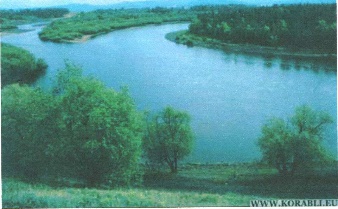 Приложение 1 Река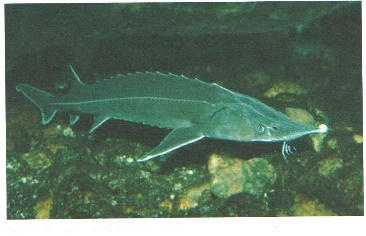 Приложение 2 Сибирский осетр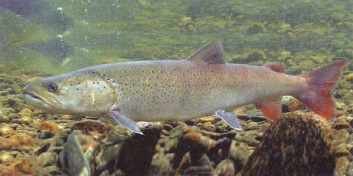 Приложение 3 Таймень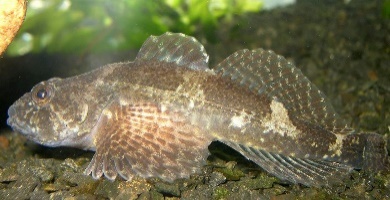 Приложение 4 Сибирский подкаменщикСписок литературы:О.А. Воронкевич.  Добро пожаловать в экологию! Детские экологические проекты. СПб.: ООО Изд-во «Детство-Пресс», 2016.-176с. – (Из опыта работы по программе «Детство»).Волосникова, Т.В. Основы экологического воспитания дошкольников // Дошкольная педагогика. - 2005. - № 6.- С. 16-20.Дошкольникам о природных сообществах: конспекты занятий по ознакомлению с окружающим миром/сост. Т. А. Литвинчик - Мозырь: «Содействие», 2010. -60с.